Hawaii Adapted Framework for Teaching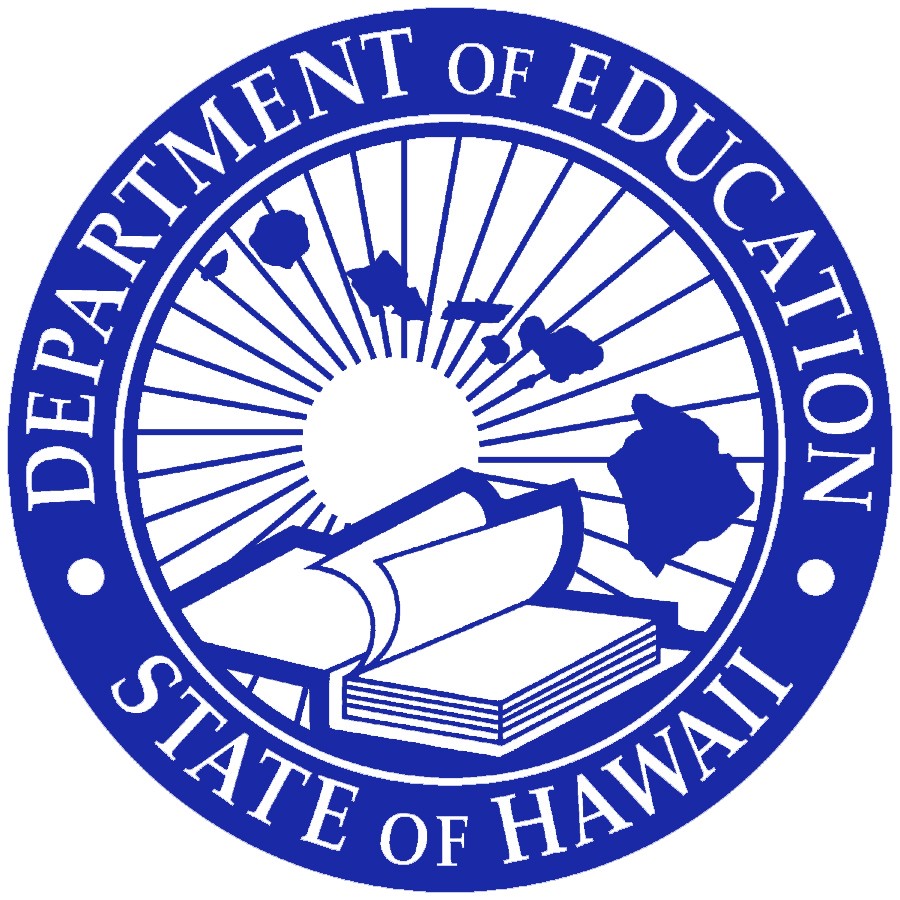 Adapted from the Charlotte Danielson A Framework forTeaching, 2nd EditionFramework:	Instructional SpecialistsRubric for:	Grade Level ChairsInstructional Specialists – 1aInstructional Specialists – 1aInstructional Specialists – 1aInstructional Specialists – 1aInstructional Specialists – 1aComponentUnsatisfactoryBasicProficientDistinguished1a: Demonstrating knowledge of current trendsin specialty area andprofessional development.GLC demonstrates little or no familiarity with specialty area or trends in professional development.GLC demonstrates basic familiarity with specialty area and trends in professional development.GLC demonstrates thorough knowledge of specialty area and trends in professional development.GLC’s knowledge of specialty area and trends in professional development is wide and deep; GLC is regarded as an expert by colleagues.CriticalAttributes•	GLC is not able to share and discuss, with any specificity, past, current, or future specialty area practices and professional development to support it.•	GLC is able to share and discuss some details of the specialty area’s practices with limited specifics for anticipated professional development needs.•	GLC is able to broadly share and discuss details of the specialty area’s practices with specific examples of appropriate professional development.•	GLC is often asked to participate in complex or state collaboration efforts regarding the specialty area.•	GLC has developed strategies, guidelines, etc., for implementing specialty area best practices.•	State or national recognition of expertise in the specialty area.Possible Examples of Evidence•	Documentation of professional development plan shows evidence of addressing trends in professional development.•	Professional development plan demonstrates a variety of professional development opportunities that facilitates instruction focused on students’ needs.•	Documentation of professional development plan shows evidence of addressing trends in professional development.•	Professional development plan demonstrates a variety of professional development opportunities that facilitates instruction focused on students’ needs.•	Documentation of professional development plan shows evidence of addressing trends in professional development.•	Professional development plan demonstrates a variety of professional development opportunities that facilitates instruction focused on students’ needs.•	Documentation of professional development plan shows evidence of addressing trends in professional development.•	Professional development plan demonstrates a variety of professional development opportunities that facilitates instruction focused on students’ needs.Instructional Specialists – 1bInstructional Specialists – 1bInstructional Specialists – 1bInstructional Specialists – 1bInstructional Specialists – 1bComponentUnsatisfactoryBasicProficientDistinguished1b: Demonstrating knowledge of the school’s program and levels of teacher skill in delivering that program.GLC demonstrates little or no knowledge of the school’s program or of teacher skill in delivering that program.GLC demonstrates basic knowledge of the school’s program and of teacher skill in delivering that program.GLC demonstrates thorough knowledge of the school’s program and of teacher skill in delivering that program.GLC is deeply familiar with the school’s program and works to shape its future direction and actively seeks information as to teacher skill in that program.CriticalAttributes•	The GLC does not use data for program planning.•	GLC researches tools and information thathas no effect on the teachers’ skills in delivering that program.•	GLC uses limited sources of data for program planning.•	GLC researches tools and information that hasinconsistent effect on teachers’ skills in delivering that program.•	GLC uses various forms of data from multiple sources for program planning.•	GLC researches tools and information that hasconsistent positive effect on teachers’ skills in delivering the program.•	GLC proactively uses various forms of data from multiple sources in anticipation of program needs.•	GLC continuously researches tools and informationthat assesses teachers’ skills for delivering the program, including collaboration with other schools.Possible Examples of Evidence•	Professional development plan demonstrates a variety of professional development opportunities that addresses the differentiated needs of teachers/groups.•	Examples of tools used and to what end.•	Data results from pre-post assessments.•	Summary of relevant data and examples of how used to improve.•	Planning documents showing alignment of school, complex, and state offices.•	Analysis, based on data, of training needs.•	Agendas/feedback on support given to learn and implement tools.•	Copy of individual teacher’s professional development plan that clearly connects works to larger goals and initiatives.•	Reflection and/or copy of communication with colleagues and/or programs that demonstrates initiative and action taken.•	Professional development plan demonstrates a variety of professional development opportunities that addresses the differentiated needs of teachers/groups.•	Examples of tools used and to what end.•	Data results from pre-post assessments.•	Summary of relevant data and examples of how used to improve.•	Planning documents showing alignment of school, complex, and state offices.•	Analysis, based on data, of training needs.•	Agendas/feedback on support given to learn and implement tools.•	Copy of individual teacher’s professional development plan that clearly connects works to larger goals and initiatives.•	Reflection and/or copy of communication with colleagues and/or programs that demonstrates initiative and action taken.•	Professional development plan demonstrates a variety of professional development opportunities that addresses the differentiated needs of teachers/groups.•	Examples of tools used and to what end.•	Data results from pre-post assessments.•	Summary of relevant data and examples of how used to improve.•	Planning documents showing alignment of school, complex, and state offices.•	Analysis, based on data, of training needs.•	Agendas/feedback on support given to learn and implement tools.•	Copy of individual teacher’s professional development plan that clearly connects works to larger goals and initiatives.•	Reflection and/or copy of communication with colleagues and/or programs that demonstrates initiative and action taken.•	Professional development plan demonstrates a variety of professional development opportunities that addresses the differentiated needs of teachers/groups.•	Examples of tools used and to what end.•	Data results from pre-post assessments.•	Summary of relevant data and examples of how used to improve.•	Planning documents showing alignment of school, complex, and state offices.•	Analysis, based on data, of training needs.•	Agendas/feedback on support given to learn and implement tools.•	Copy of individual teacher’s professional development plan that clearly connects works to larger goals and initiatives.•	Reflection and/or copy of communication with colleagues and/or programs that demonstrates initiative and action taken.Instructional Specialists – 1cInstructional Specialists – 1cInstructional Specialists – 1cInstructional Specialists – 1cInstructional Specialists – 1cComponentUnsatisfactoryBasicProficientDistinguished1c: Establishing goals for the instructional support program appropriate to the setting and the teachers served.GLC has no clear goals for the instructional support program, or they are inappropriate to either the situation or the needs of the staff.GLC’s goals for the instructional support program are rudimentary and are partially suitable to the situation and the needs of the staff.GLC’s goals for the instructional support program are clear and are suitable to the situation and the needs of the staff.GLC’s goals for the instructional support program are highly appropriate to the situation and the needs of the staff.  They have been developed following consultations with administrators and colleagues.CriticalAttributes•	GLC does not use data or other relevant information in order to establish goals.•	GLC developed goals are not relevant orapplicable to the staff.•	GLC’s use of data or other relevant information are too limited to reflect appropriate goals.•	GLC developed goals are relevant orapplicable to only some staff.•	GLC’s use of data or other relevant information reflect appropriate goals that are understood by staff.•	GLC developed goals are relevant to the staff.•	The GLC utilizes ongoing assessment of current practices to establish clear and highly relevant goals to meet the needs of participants.•	The GLC efficaciously develops goals as a result of collaboration with administrators and colleagues.Possible Examples of Evidence•	Notes/observations from consultations with colleagues on goals set.•	Clear goals tied to various types of data.•	Clear action steps identified and tied to research and strong impact data.•	Data results from pre-post assessments.•	Analysis, based on data, of training needs.•	Planning documents showing alignment of school, complex, and state offices.•	Reflection and/or copy of communication with colleagues and/or programs that demonstrates initiative and action taken.•	Notes/observations from consultations with colleagues on goals set.•	Clear goals tied to various types of data.•	Clear action steps identified and tied to research and strong impact data.•	Data results from pre-post assessments.•	Analysis, based on data, of training needs.•	Planning documents showing alignment of school, complex, and state offices.•	Reflection and/or copy of communication with colleagues and/or programs that demonstrates initiative and action taken.•	Notes/observations from consultations with colleagues on goals set.•	Clear goals tied to various types of data.•	Clear action steps identified and tied to research and strong impact data.•	Data results from pre-post assessments.•	Analysis, based on data, of training needs.•	Planning documents showing alignment of school, complex, and state offices.•	Reflection and/or copy of communication with colleagues and/or programs that demonstrates initiative and action taken.•	Notes/observations from consultations with colleagues on goals set.•	Clear goals tied to various types of data.•	Clear action steps identified and tied to research and strong impact data.•	Data results from pre-post assessments.•	Analysis, based on data, of training needs.•	Planning documents showing alignment of school, complex, and state offices.•	Reflection and/or copy of communication with colleagues and/or programs that demonstrates initiative and action taken.Instructional Specialists – 1dInstructional Specialists – 1dInstructional Specialists – 1dInstructional Specialists – 1dInstructional Specialists – 1dComponentUnsatisfactoryBasicProficientDistinguished1d: Demonstrating knowledge of resources, both within and beyond the school and district.GLC demonstrates little or no knowledge of resources available in the school or district for teachers to advance their skills.GLC demonstrates basic knowledge of resources available in the school and district for teachers to advance their skills.GLC is fully aware of resources available in the school and district and in the larger professional community for teachers to advance their skills.GLC actively seeks out new resources from a wide range of sources to enrich teachers’ skills in implementing the school’s program.CriticalAttributes•	GLC is unaware of available resources.•	GLC is unable to successfully provide assistance that will be beneficial to educators’ needs.•	Educators are unable to rely on the GLC for resource support.•	GLC is minimally aware of available resources.•	GLC is able to provide some assistance to educators.•	Educators are unable to fully rely on the GLCfor resource support.•	GLC has a deep and expanded awareness of available resources.•	GLC is able to provide assistance to most all educators.•	Educators are able to fully rely on the GLC for resource support.•	GLC continuously seeks ways to expand knowledge in anticipation of educators’ needs.•	GLC uses data and other sources to proactively identify future resource needs of educators.Possible Examples of Evidence•	Documentation (e.g. contact logs, emails that demonstrates communication between state/district/school resources to meet the needs of teachers and/or students).•	Evidence of outreach to community (and other) potential resources.•	Observation of meetings with families/student and community where problem solving and sharing resources occurs.•	Resource bank (online, posted, flyers, etc.).•	Data analysis of school needs.•	Documentation (e.g. contact logs, emails that demonstrates communication between state/district/school resources to meet the needs of teachers and/or students).•	Evidence of outreach to community (and other) potential resources.•	Observation of meetings with families/student and community where problem solving and sharing resources occurs.•	Resource bank (online, posted, flyers, etc.).•	Data analysis of school needs.•	Documentation (e.g. contact logs, emails that demonstrates communication between state/district/school resources to meet the needs of teachers and/or students).•	Evidence of outreach to community (and other) potential resources.•	Observation of meetings with families/student and community where problem solving and sharing resources occurs.•	Resource bank (online, posted, flyers, etc.).•	Data analysis of school needs.•	Documentation (e.g. contact logs, emails that demonstrates communication between state/district/school resources to meet the needs of teachers and/or students).•	Evidence of outreach to community (and other) potential resources.•	Observation of meetings with families/student and community where problem solving and sharing resources occurs.•	Resource bank (online, posted, flyers, etc.).•	Data analysis of school needs.Instructional Specialists – 1eInstructional Specialists – 1eInstructional Specialists – 1eInstructional Specialists – 1eInstructional Specialists – 1eComponentUnsatisfactoryBasicProficientDistinguished1e:Planning the instructional support program, integrated with the overall school program.GLC’s plan consists of a random collection of unrelated activities, lacking coherence or an overall structure.GLC’s plan has a guiding principle and includes a number of worthwhile activities, but some of them don’t fit with the broader goals.GLC’s plan is well designed to support teachers in the improvement of their instructional skills.GLC’s plan is highly coherent, taking into account the competing demands of making presentations and consulting with teachers, and has been developed following consultation with administrators and teachers.CriticalAttributes•	GLC’s plan appears unclear and irrelevant.•	Lacks documentation to justify content of the plan.•	GLC’s plan appears to be relevant and useful but not comprehensive in addressing all goals.•	GLC’s plan is relevant, useful, and comprehensively  designed for teachers toimprove their instructional skills.•	GLC’s plan is clear to all staff as a result of collaborative planning with staff and administrators.•	Expectations of supports from the GLC are clearlyunderstood.Possible Examples of Evidence•	Documentation ((cc calendar) of professional development attended to support the improvement of teacher instructional skills).•	Attendance at related meetings and professional development to gain understanding of related perspectives and goals when making a plan.•	Plan integrated and aligned to school, complex, state, and/or national plans.•	Feedback from staff as to the expectations and quality of support from the GLC.•	Documentation ((cc calendar) of professional development attended to support the improvement of teacher instructional skills).•	Attendance at related meetings and professional development to gain understanding of related perspectives and goals when making a plan.•	Plan integrated and aligned to school, complex, state, and/or national plans.•	Feedback from staff as to the expectations and quality of support from the GLC.•	Documentation ((cc calendar) of professional development attended to support the improvement of teacher instructional skills).•	Attendance at related meetings and professional development to gain understanding of related perspectives and goals when making a plan.•	Plan integrated and aligned to school, complex, state, and/or national plans.•	Feedback from staff as to the expectations and quality of support from the GLC.•	Documentation ((cc calendar) of professional development attended to support the improvement of teacher instructional skills).•	Attendance at related meetings and professional development to gain understanding of related perspectives and goals when making a plan.•	Plan integrated and aligned to school, complex, state, and/or national plans.•	Feedback from staff as to the expectations and quality of support from the GLC.Instructional Specialists – 1fInstructional Specialists – 1fInstructional Specialists – 1fInstructional Specialists – 1fInstructional Specialists – 1fComponentUnsatisfactoryBasicProficientDistinguished1f: Developing a plan to evaluate the instructional support program.GLC has no plan to evaluate the program or resists suggestions that such an evaluation is important.GLC has a rudimentary plan to evaluate the instructional support program.GLC’s plan to evaluate the program is organized around clear goals and the collection of evidence to indicate the degree to which the goals have been met.GLC’s evaluation plan is highly sophisticated, with imaginative sources of evidence and a clear path toward improving the program on an ongoing basis.CriticalAttributes•	GLC does not maintain data to measureprogram effectiveness and improvement.•	GLC is unable to report on the success of the support program or areas of improvement.GLC develops an evaluation plan using the following processes: 	Uses a source of evidence & a plan that is available to all teachers to track & evaluate instructional support. 	Has a plan to evaluate the effectiveness andefficiency of the instructional support program by looking at a single variable, either quantitative or qualitative (e.g. teacher efficacy, student achievement, amount of time required for program, cost effectiveness, other required resources, how program can be improved). 	Identifies unintended outcomes. 	Evaluation information available to stakeholders. 	Records information to improve the instructional support program.GLC develops an evaluation plan using the following processes:•	Uses a few sources of evidence & a plan that is available to all teachers to track & evaluate instructional support.•	Evaluates the effectiveness and efficiency of theinstructional support program by looking at some variables, both quantitative and qualitative (e.g. teacher efficacy, student achievement, amountof time required for program, cost effectiveness, other required resources, how program can be improved).•	Implements strategies to address unintended outcomes•	Evaluation information shared with stakeholders’•	Uses information to implement strategies to improve the instructional support program.GLC develops an evaluation plan using the following processes:•	Uses multiple sources of evidence & a plan that is available to all teachers to track & evaluate instructional support.•	Evaluates the effectiveness and efficiency of theinstructional support program by looking at a variety of variables, both quantitative and qualitative (e.g. teacher efficacy, studentachievement, amount of time required for program, cost effectiveness, other required resources, how program can be improved).•	Successfully implements strategies to address unintended outcomes•	Evaluation includes stakeholders’ contribution as part of the evaluation process.•	Uses a continuous improvement process to improve the instructional support program.Possible Examples of Evidence•	Completion of working portfolio, SLO’s.•	Surveys•	Teacher reflection.•	Completion of working portfolio, SLO’s.•	Surveys•	Teacher reflection.•	Completion of working portfolio, SLO’s.•	Surveys•	Teacher reflection.•	Completion of working portfolio, SLO’s.•	Surveys•	Teacher reflection.Instructional Specialists – 2aInstructional Specialists – 2aInstructional Specialists – 2aInstructional Specialists – 2aInstructional Specialists – 2aComponentUnsatisfactoryBasicProficientDistinguished2a:Creating an environment of trust and respect.Colleagues and/or students are reluctant to request assistance from the GLC, fearing that such a request will be treated as a sign of deficiency.Relationships with the GLC are cordial; colleagues and/or students don’t resist initiatives established by the GLC.Relationships with the GLC are respectful, with some contacts initiated by colleagues and/or students.Relationships with the GLC are highly respectful and trusting, with many contacts initiated by colleagues and/or students.CriticalAttributes•	Speaks disrespectfully to colleagues and/or students.•	Displays a lack of familiarity with or caring about individuals.•	Occasional disrespect to colleagues and/or students.•	Attempts to make connections, but reactions indicate these attempts are not entirely successful.•	Interactions uniformly respectful between GLCand colleagues and/or students.•	Colleagues and/or students may be willing to offer their ideas in front of others.•	Consistently demonstrates knowledge and caring about individuals.•	There is participation without fear of putdowns or ridicule from either the GLC colleagues, or students.Possible Examples of Evidence•	Implemented strategies to gain understanding and knowledge of students resulting in meeting individual needs.•	Invited student requests for assistance and the feedback from students on the assistance provided.•	Documented growth in students’ participation and ability to perform new responsibilities.•	Provided student reflection on participation and new responsibilities.•	Created support plan.•	Providing documents for requests.•	Implemented strategies to gain understanding and knowledge of students resulting in meeting individual needs.•	Invited student requests for assistance and the feedback from students on the assistance provided.•	Documented growth in students’ participation and ability to perform new responsibilities.•	Provided student reflection on participation and new responsibilities.•	Created support plan.•	Providing documents for requests.•	Implemented strategies to gain understanding and knowledge of students resulting in meeting individual needs.•	Invited student requests for assistance and the feedback from students on the assistance provided.•	Documented growth in students’ participation and ability to perform new responsibilities.•	Provided student reflection on participation and new responsibilities.•	Created support plan.•	Providing documents for requests.•	Implemented strategies to gain understanding and knowledge of students resulting in meeting individual needs.•	Invited student requests for assistance and the feedback from students on the assistance provided.•	Documented growth in students’ participation and ability to perform new responsibilities.•	Provided student reflection on participation and new responsibilities.•	Created support plan.•	Providing documents for requests.Instructional Specialists – 2bInstructional Specialists – 2bInstructional Specialists – 2bInstructional Specialists – 2bInstructional Specialists – 2bComponentUnsatisfactoryBasicProficientDistinguished2b: Establishing a culture for ongoing instructional improvement.GLC conveys the sense that the work of improving instruction or leadership skills is externally mandated and is not important to school improvement.Colleagues and/or students do not resist the offerings of support from the GLC.GLC promotes a culture of inquiry in which colleagues and/or students seek assistance in improving their instructional or leadership skills.GLC has established a culture of professional inquiry in which colleagues and/or students initiate projects to be undertaken with the support of the GLC.CriticalAttributes•	Conveys there is little or no purpose for the work, or that the reasons for doing it are due to external factors.•	Communicates  to at least some colleaguesand/or students that the work is too challenging for them.•	Colleagues and/or students exhibit a limited commitment to complete the task on their own.•	GLC’s primary concern appears to be tocomplete the task at hand.•	Colleagues and/or students seem comfortable requesting and receiving help.•	Promotes a culture in which questions and requests for support are invited and valued.•	Colleagues and/or students take initiative in improving the quality of their performance through opportunities for growth.•	Colleagues and/or students indicate through theirquestions and comments a desire to improve their instructional or leadership skills.Possible Examples of Evidence•	Provided documentation of working with others by analyzing student work to inform effective instruction in developing leadership skills and its impact on students.•	Provided documentation of requests for in-service/support from individual students and the outcome of supports.•	Provided documentation of working with others by analyzing student work to inform effective instruction in developing leadership skills and its impact on students.•	Provided documentation of requests for in-service/support from individual students and the outcome of supports.•	Provided documentation of working with others by analyzing student work to inform effective instruction in developing leadership skills and its impact on students.•	Provided documentation of requests for in-service/support from individual students and the outcome of supports.•	Provided documentation of working with others by analyzing student work to inform effective instruction in developing leadership skills and its impact on students.•	Provided documentation of requests for in-service/support from individual students and the outcome of supports.Instructional Specialists – 2cInstructional Specialists – 2cInstructional Specialists – 2cInstructional Specialists – 2cInstructional Specialists – 2cComponentUnsatisfactoryBasicProficientDistinguished2c: Establishing clear procedures for educators to gain access to instructional support.When educators want to access assistance from the GLC, they are not sure how to go about it.Some procedures (for example, registering for workshops) are clear to educators, whereas others (for example, receiving informal support) are not.GLC has established clear procedures for educators to use in gaining access to support.Procedures for access to instructional supports are clear to all educators and have been developed following consultation with administrators and educators.CriticalAttributes•	Little or no information regarding the GLCassistance is available to others.•	GLC does not respond to request for instructional support.•	GLC gives infrequent or incomplete information about the assistance available to others.•	GLC responds inconsistently to request for instructional support.•	GLC regularly gives information about the assistance available to others.•	GLC responds consistently to request for instructional support.•	GLC established and communicated the process and procedures for available support for all potential audience through consultation from stakeholders.•	Participants contribute to regular and ongoing projects designed to engage others in the instructional support.Possible Examples of Evidence•	Created documents, such as GLC schedule/log that showed opportunities for in-service trainings/support.•	Provided memos/Flyers/brochures indicating in-service trainings/support offerings.•	Created monthly/weekly log documenting the in-service training/support requested and provided, including topics covered, attendance record, etc.•	Documented collaboration with administrators and others in planning for support.•	Created documents, such as GLC schedule/log that showed opportunities for in-service trainings/support.•	Provided memos/Flyers/brochures indicating in-service trainings/support offerings.•	Created monthly/weekly log documenting the in-service training/support requested and provided, including topics covered, attendance record, etc.•	Documented collaboration with administrators and others in planning for support.•	Created documents, such as GLC schedule/log that showed opportunities for in-service trainings/support.•	Provided memos/Flyers/brochures indicating in-service trainings/support offerings.•	Created monthly/weekly log documenting the in-service training/support requested and provided, including topics covered, attendance record, etc.•	Documented collaboration with administrators and others in planning for support.•	Created documents, such as GLC schedule/log that showed opportunities for in-service trainings/support.•	Provided memos/Flyers/brochures indicating in-service trainings/support offerings.•	Created monthly/weekly log documenting the in-service training/support requested and provided, including topics covered, attendance record, etc.•	Documented collaboration with administrators and others in planning for support.Instructional Specialists – 2dInstructional Specialists – 2dInstructional Specialists – 2dInstructional Specialists – 2dInstructional Specialists – 2dComponentUnsatisfactoryBasicProficientDistinguished2d: Establishingand maintaining norms of behavior for professional interaction.No norms of professional conduct have been established; educators are frequently disrespectful in their interactions with one another.GLC’s effort to establish norms of professional conduct are partially successful.GLC has established clear norms of mutual respect for professional interaction.GLC has established clear norms of mutual respect for professional interaction. Educators ensure that their colleagues adhere to these standards of conduct.CriticalAttributes•	The environment is chaotic, with no standards of conduct evident.•	GLC does not monitor interactions among students and/or teachers.•	Some participants disrupt the room, withoutapparent GLC awareness or with an ineffective response.•	GLC attempts to maintain order in the room, referring to norms, but with uneven success.•	GLC attempts to keep track of negative interactions, but with no apparent system.•	GLC’s response to negative interactions isinconsistent; sometimes harsh, other times lenient..•	Standards of conduct appear to have been established and implemented successfully.•	Overall, behavior is generally appropriate.•	GLC frequently monitors negative interactions.•	GLC’s response to negative interactions is effective.•	GLC silently and subtly monitors behavior.•	Colleagues’ interactions are entirely appropriate;issues are minor and immediately addressed.•	Students and/or colleagues respectfully intervene with peers at appropriate moments to ensure compliance with standards of conduct.Possible Examples of Evidence•	Provided documentation of participant feedback on in-service trainings/support provided by GLC.•	Documented group norms for trainings and documented discussion indicating effectiveness.•	Taken interventions to address situations and the outcome of the intervention.•	Provided documentation of participant feedback on in-service trainings/support provided by GLC.•	Documented group norms for trainings and documented discussion indicating effectiveness.•	Taken interventions to address situations and the outcome of the intervention.•	Provided documentation of participant feedback on in-service trainings/support provided by GLC.•	Documented group norms for trainings and documented discussion indicating effectiveness.•	Taken interventions to address situations and the outcome of the intervention.•	Provided documentation of participant feedback on in-service trainings/support provided by GLC.•	Documented group norms for trainings and documented discussion indicating effectiveness.•	Taken interventions to address situations and the outcome of the intervention.Instructional Specialists – 2eInstructional Specialists – 2eInstructional Specialists – 2eInstructional Specialists – 2eInstructional Specialists – 2eComponentUnsatisfactoryBasicProficientDistinguished2e: Organizing physical space for workshops or training.GLC makes poor use of the physical environment, resulting in poor access by some participants; time lost due to poor use of training equipment, or little alignment between the physical arrangement and the workshop activities.The physical environment does not impede workshop activities.GLC makes good use of the physical environment, resulting in engagement of all participants in the workshop activities.GLC makes highly effective use of the physical environment, with staff and students contributing to the physical arrangement.CriticalAttributes•	Students not working with GLC are not productively engaged.•	Transitions are disorganized, with much loss of instructional time.•	There does not appear to be any establishedprocedures for use of training equipment.•	A considerable amount of time is spent off task due to unclear procedures and no prior planning for accessing the physical space.•	Students not working directly with GLC are only partially engaged.•	Procedures for transitions seem to have been established, but their operation is not smooth.•	There appear to be established routines for distribution and collection of training equipment, but students are confused about how to carry them out.•	Routines function unevenly and it is apparent that little consideration was given toutilization of the physical space.•	Students are productively engaged during small-group or independent work.•	Transitions between large- and small- group activities are smooth.•	Routines for distribution and collection oftraining materials work efficiently.•	Routines function smoothly and the physical space is aligned for learning.•	With minimal prompting by GLC, students ensure that their time is used productively.•	Students take initiative in distributing and collecting training equipment efficiently.•	Students themselves ensure that transitions andother routines are accomplished smoothly.•	Routines function well and the physical space is aligned for optimal learning.Possible Examples of Evidence•	Created handouts/memos/manuals as guides for in-service trainings/support/activities, including training equipment and facility space use.•	Documented discussion on in-service trainings/support/activities, citing specifically to routine and procedure effectiveness.•	Handed commendations on the success of the events/activities.•	Provided documentation of events/activities adhering to scheduled times and within projected budget.•	Created handouts/memos/manuals as guides for in-service trainings/support/activities, including training equipment and facility space use.•	Documented discussion on in-service trainings/support/activities, citing specifically to routine and procedure effectiveness.•	Handed commendations on the success of the events/activities.•	Provided documentation of events/activities adhering to scheduled times and within projected budget.•	Created handouts/memos/manuals as guides for in-service trainings/support/activities, including training equipment and facility space use.•	Documented discussion on in-service trainings/support/activities, citing specifically to routine and procedure effectiveness.•	Handed commendations on the success of the events/activities.•	Provided documentation of events/activities adhering to scheduled times and within projected budget.•	Created handouts/memos/manuals as guides for in-service trainings/support/activities, including training equipment and facility space use.•	Documented discussion on in-service trainings/support/activities, citing specifically to routine and procedure effectiveness.•	Handed commendations on the success of the events/activities.•	Provided documentation of events/activities adhering to scheduled times and within projected budget.Instructional Specialists – 3aInstructional Specialists – 3aInstructional Specialists – 3aInstructional Specialists – 3aInstructional Specialists – 3aComponentUnsatisfactoryBasicProficientDistinguished3a: Collaborating with teachers in the design of instructional units and lessons.GLC declines to collaborate with classroom teachers in the design of instructional lessons and units.GLC collaborates with classroom teachers in the design of instructional lessons and units when specifically asked to do so.GLC initiates collaboration with classroom teachers in the design of instructional lessons and units.GLC initiates collaboration with classroom teachers in the design of instructional lessons and units, locating additional resources from sources outside the school.CriticalAttributes•	GLC’s relationship with colleagues is characterized by negativity or combativeness.•	GLC purposefully avoids collaboration.•	GLC avoids involvement in assisting classroom teachers in instructional lessons and units.•	GLC has pleasant relationship with colleagues.•	When invited, GLC has collaborative relationships with colleagues.•	When asked, GLC assists classroom teachers in instructional lessons and units.•	GLC has supportive relationships with colleagues.•	GLC seeks out collaborative opportunities with colleagues.•	GLC volunteers to assist classroom teachers in instructional lessons and units.•	GLC takes a leadership role in promoting collaborative relationships between colleagues.•	GLC takes a leadership role in providing multiple resources to colleagues that contribute to successful student outcomes.Possible Examples of Evidence•	Created units of instruction demonstrating collaborative work with colleagues (aligned to State content standards).•	Initiated collaborative opportunities to engage teachers in the design of instructional units.•	Implemented strategies to foster professional dialog among teachers.•	Maintained resource library for colleagues’ to utilize based on their needs and their rating of its usefulness.•	Created units of instruction demonstrating collaborative work with colleagues (aligned to State content standards).•	Initiated collaborative opportunities to engage teachers in the design of instructional units.•	Implemented strategies to foster professional dialog among teachers.•	Maintained resource library for colleagues’ to utilize based on their needs and their rating of its usefulness.•	Created units of instruction demonstrating collaborative work with colleagues (aligned to State content standards).•	Initiated collaborative opportunities to engage teachers in the design of instructional units.•	Implemented strategies to foster professional dialog among teachers.•	Maintained resource library for colleagues’ to utilize based on their needs and their rating of its usefulness.•	Created units of instruction demonstrating collaborative work with colleagues (aligned to State content standards).•	Initiated collaborative opportunities to engage teachers in the design of instructional units.•	Implemented strategies to foster professional dialog among teachers.•	Maintained resource library for colleagues’ to utilize based on their needs and their rating of its usefulness.Instructional Specialists – 3bInstructional Specialists – 3bInstructional Specialists – 3bInstructional Specialists – 3bInstructional Specialists – 3bComponentUnsatisfactoryBasicProficientDistinguished3b: Engaging colleagues in learning new instructional skills.Colleagues decline opportunities to engage in professional learning,GLC’s efforts to engage colleagues inprofessional learning are partially successful, with some participating.All colleagues are engaged in acquiring new instructional skills.Colleagues are highly engaged in acquiring new instructional skills and take initiative in suggesting new areas for growth.CriticalAttributes•	Colleagues turn down offerings by GLC for professional learning opportunities.•	Some participants are intellectually engaged in the professional learning.•	Engagement with the content is largely passive, the learning consisting primarily of facts or procedures.•	The pacing of the professional developmentis uneven – suitable in parts but rushed or dragging in others.•	Most participants are intellectually engaged in the professional development.•	Materials and resources require intellectual engagement, as appropriate.•	The pacing of the professional development provides for the time needed to be intellectually engaged.•	Virtually all participants are intellectually engaged in the professional development.•	Colleagues take initiative to improve the professional learning by (1) modifying a learning task to make it more meaningful or relevant to their needs, (2) suggesting modifications to the grouping patterns used, and/or (3) suggesting modifications or additions to the materials being used.•	Participants have an opportunity for reflection and closure on the professional learning to consolidate their understanding and future next steps.Possible Examples of Evidence•	Implemented strategies to gain understanding of colleagues needs.•	Provided opportunities and participation in professional learning activities.•	Provided participant’s reflection on in-service training/support, including next steps for improving professional practice.•	Based on materials/in-service provided by GLC, colleagues implemented professional inquiry.•	Implemented strategies to gain understanding of colleagues needs.•	Provided opportunities and participation in professional learning activities.•	Provided participant’s reflection on in-service training/support, including next steps for improving professional practice.•	Based on materials/in-service provided by GLC, colleagues implemented professional inquiry.•	Implemented strategies to gain understanding of colleagues needs.•	Provided opportunities and participation in professional learning activities.•	Provided participant’s reflection on in-service training/support, including next steps for improving professional practice.•	Based on materials/in-service provided by GLC, colleagues implemented professional inquiry.•	Implemented strategies to gain understanding of colleagues needs.•	Provided opportunities and participation in professional learning activities.•	Provided participant’s reflection on in-service training/support, including next steps for improving professional practice.•	Based on materials/in-service provided by GLC, colleagues implemented professional inquiry.Instructional Specialists – 3cInstructional Specialists – 3cInstructional Specialists – 3cInstructional Specialists – 3cInstructional Specialists – 3cComponentUnsatisfactoryBasicProficientDistinguished3c: Sharing expertise with staff.GLC’s model lessons and workshops are of poor quality or are not appropriate to the needs of the colleagues being served.The quality of the GLC’s model lessons and workshops is mixed, with some of them being appropriate to the needs of the colleagues being served.The quality of the GLC’s model lessons and workshops is uniformly high and appropriate to the needs of the colleagues being served.The quality of the GLC’s model lessons and workshops is uniformly high and appropriate to the needs of the colleagues being served. The GLC conducts extensive follow-up work with colleagues.CriticalAttributes•	Learning tasks/activities and materials require only recall or have a single correct response or method.•	GLC makes content errors.•	Learning tasks and activities are not suitable for many participants.•	Learning tasks are a mix of those requiring thinking and those requiring recall.•	GLC’s understanding of the content is rudimentary.•	Learning tasks and activities are suitable for most of the participants.•	Most learning tasks have multiple correct responses or approaches and/or encourage higher-order thinking.•	GLC can identify important concepts of the content and their relationship to one another.•	Learning tasks and activities, differentiated where necessary, are suitable to groups of participants.•	Lesson activities require high-level thinking and explanations of thinking.•	GLC cites intra- and interdisciplinary content relationships.•	GLC uses ongoing methods to assess skill levelsand designs instruction accordingly.•	Learning tasks and activities are differentiated to encourage individuals to take educational risks.•	GLC conducts follow up opportunities with individuals as to the outcome of the training/assistance, providing additional support as needed.Possible Examples of Evidence•	Implemented strategies to gain understanding of school-wide and individual colleague needs.•	Obtained input from colleagues and administration on design of in-service to best meet the needs of colleagues.•	Provided pre/post results of in-service training specific to knowledge and skills gained.•	Log of shared resources, rated by teachers for usefulness.•	Implemented strategies to gain understanding of school-wide and individual colleague needs.•	Obtained input from colleagues and administration on design of in-service to best meet the needs of colleagues.•	Provided pre/post results of in-service training specific to knowledge and skills gained.•	Log of shared resources, rated by teachers for usefulness.•	Implemented strategies to gain understanding of school-wide and individual colleague needs.•	Obtained input from colleagues and administration on design of in-service to best meet the needs of colleagues.•	Provided pre/post results of in-service training specific to knowledge and skills gained.•	Log of shared resources, rated by teachers for usefulness.•	Implemented strategies to gain understanding of school-wide and individual colleague needs.•	Obtained input from colleagues and administration on design of in-service to best meet the needs of colleagues.•	Provided pre/post results of in-service training specific to knowledge and skills gained.•	Log of shared resources, rated by teachers for usefulness.Instructional Specialists – 3dInstructional Specialists – 3dInstructional Specialists – 3dInstructional Specialists – 3dInstructional Specialists – 3dComponentUnsatisfactoryBasicProficientDistinguished3d: Locating resources for teachers to support instructional improvement.GLC fails to locate resources for instructional improvement for teachers, even when specifically requested to do so.GLC’s efforts to locate resources for instructional improvement for teachers are partiallysuccessful, reflecting incomplete knowledge of what is available.GLC locates resources for instructional improvement for teachers when asked to do so.GLC is highly proactive in locating resources for instructional improvement for teachers, anticipating their needs.CriticalAttributes•	GLC does not seek and share resources and is non-responsive to requests.•	GLC seeks and shares limited resources, often failing to fully meet the needs of teachers.•	GLC shares resources that meets the needs of teachers but does not initiate the effort.•	GLC seeks and shares a wide array of resources within and outside of school, in anticipation of the teachers’ needs.Possible Examples of Evidence•	Documentation (e.g. email, contact log providing a variety of resources for instructional improvement).•	Bank of resources (flyer, online, etc.).•	Data analysis of school’s student data.•	Documentation (e.g. email, contact log providing a variety of resources for instructional improvement).•	Bank of resources (flyer, online, etc.).•	Data analysis of school’s student data.•	Documentation (e.g. email, contact log providing a variety of resources for instructional improvement).•	Bank of resources (flyer, online, etc.).•	Data analysis of school’s student data.•	Documentation (e.g. email, contact log providing a variety of resources for instructional improvement).•	Bank of resources (flyer, online, etc.).•	Data analysis of school’s student data.Instructional Specialists – 3eInstructional Specialists – 3eInstructional Specialists – 3eInstructional Specialists – 3eInstructional Specialists – 3eComponentUnsatisfactoryBasicProficientDistinguished3e: Demonstrating flexibility and responsiveness.GLC adheres to his plan, in spite of evidence of its inadequacy.GLC makes modest changes in the support program when confronted with evidence of the need for change.GLC makes revisions to the support program when it is needed.GLC is continually seeking ways to improve the support program and makes changes as needed in response to student, parent, or teacher input.CriticalAttributes•	GLC ignores indications of participant boredom or lack of understanding.•	GLC brushes aside participant questions.•	GLC conveys to participants that when they have difficulty learning it is their fault.•	In reflecting on practice, GLC does not indicate that it is important to reach all participants.•	Despite evident participant confusion, GLCmakes no attempt to adjust the lesson.•	GLC’s efforts to modify the support program are only partially successful.•	GLC makes perfunctory attempts to incorporate questions and interests into the lesson.•	GLC conveys to participants a level of responsibility for their learning but also his or her uncertainty about how to assist them.•	In reflecting on practice, GLC indicates the desire to reach all participants but does not suggest strategies for doing so.•	When improvising becomes necessary, GLCmakes adjustments to the support program.•	GLC incorporates participants’ interests and questions into the heart of the support program.•	GLC conveys to participants that s/he has other approaches to try when they experience difficulty.•	In reflecting on practice, GLC cites multiple approaches undertaken to reach those having difficulty.•	GLC’s adjustments to the support program, when needed, are designed to assist individuals.•	GLC seizes a teachable moment to enhance a learning opportunity.•	GLC implements a process of continuous improvement of support program and provides results of improvement.Possible Examples of Evidence•	Implemented strategies to gain understanding of colleague needs.•	Documented and scheduled in-service trainings/support based on target audience needs and the outcomes of those supports.•	Implemented a plan for continuous improvement.•	Implemented strategies to gain understanding of colleague needs.•	Documented and scheduled in-service trainings/support based on target audience needs and the outcomes of those supports.•	Implemented a plan for continuous improvement.•	Implemented strategies to gain understanding of colleague needs.•	Documented and scheduled in-service trainings/support based on target audience needs and the outcomes of those supports.•	Implemented a plan for continuous improvement.•	Implemented strategies to gain understanding of colleague needs.•	Documented and scheduled in-service trainings/support based on target audience needs and the outcomes of those supports.•	Implemented a plan for continuous improvement.